ELŐZMÉNY          AZ I. VILÁGHÁBORÚ  -  TÉRKÉPES FELADAT  I.  Írd le a számoknak és a csoportosításnak megfelelően az országok nevét!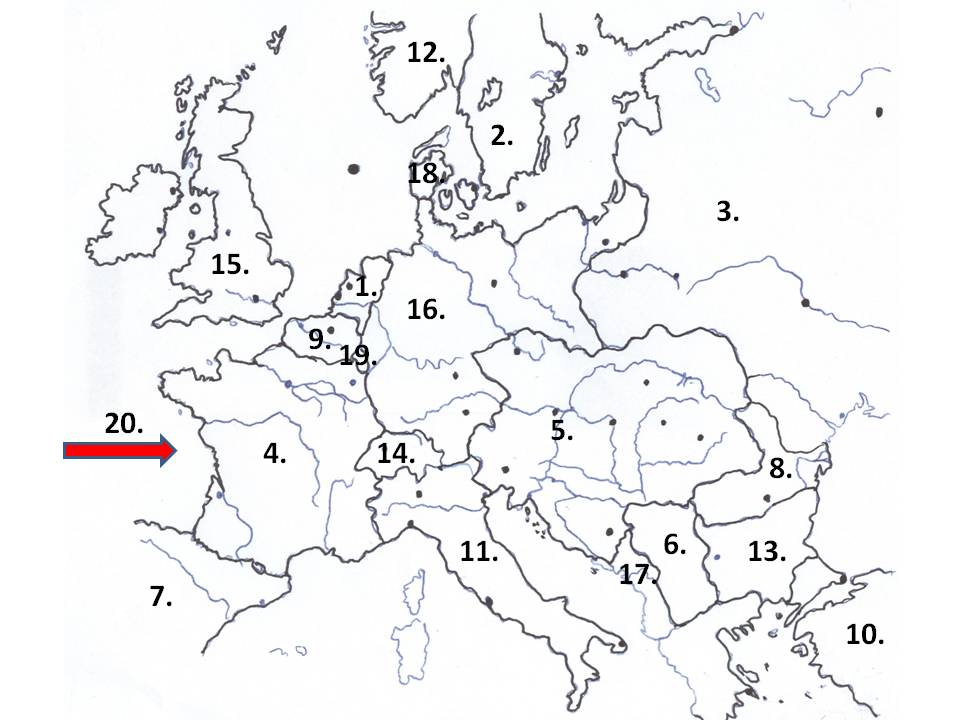 NÉV:…………........................................ Oszt.: ..........  Dátum: .........................ELŐZMÉNY          AZ I. VILÁGHÁBORÚ  -  TÉRKÉPES FELADAT  I.  ÍRD A FELADATLAPRA - A CSOPORTOSÍTÁS SZERINT – A SZÁMOKNAK MEGFELELŐ ORSZÁGOK NEVÉT!SEMLEGES ORSZÁGOK:ANTANT ORSZÁGOK:KÖZPONTI HATALMAK:ELŐZMÉNY             AZ I. VILÁGHÁBORÚ  - TÉRKÉPES FELADAT II. ÍRD A FELADATLAPRA - A CSOPORTOSÍTÁS SZERINT – A SZÁMOKNAK MEGFELELŐ ORSZÁGOK NEVÉT!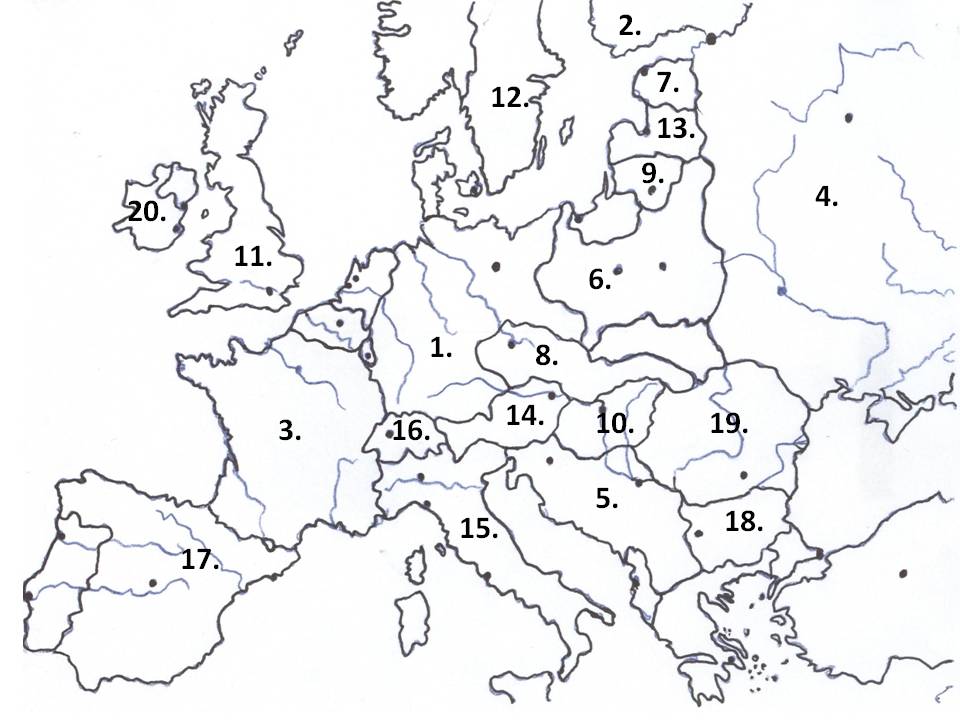 NÉV:…………........................................ Oszt.: ..........  Dátum: .........................ELŐZMÉNY             AZ I. VILÁGHÁBORÚ  - TÉRKÉPES FELADAT II.ÍRD A FELADATLAPRA - A CSOPORTOSÍTÁS SZERINT – A SZÁMOKNAK MEGFELELŐ ORSZÁGOK NEVÉT!ÚJ  ORSZÁGOK:RÉGI ORSZÁGOK:AZ ORSZÁG SZÁMAAZ ORSZÁG NEVEAZ ORSZÁG SZÁMAAZ ORSZÁG NEVEAZ ORSZÁG SZÁMAAZ ORSZÁG NEVEAZ ORSZÁG SZÁMAAZ ORSZÁG NEVEAZ ORSZÁG SZÁMAAZ ORSZÁG NEVE